                                                            ПОСТАНОВЛЕНИЕ                           Главы муниципального образования«Натырбовское сельское поселение»от 18  декабря  2015г.                                № 53                                       с.Натырбово       Об утверждении стоимости услуг, предоставляемых согласно гарантированному перечню услуг по погребению в муниципальном образовании «Натырбовское сельское  поселение» на 2016 год.	 В целях приведения в соответствие с действующим законодательством  Российской Федерации стоимости услуг, предоставляемых согласно гарантированному перечню услуг по погребению, на основании Федерального закона от 06.10.2003 года № 131-ФЗ «Об общих принципах организации местного самоуправления в Российской Федерации» в соответствии со статьёй 9 Федерального закона от 12.01.1996 г. № 8-ФЗ «О погребении и похоронном деле», руководствуясь Уставом муниципального образования «Натырбовское сельское поселение»ПОСТАНОВЛЯЮ:Утвердить  стоимость услуг, предоставляемых согласно гарантированному перечню услуг по погребению на 2016 год  (Приложение № 1).Согласовать стоимость услуг, предоставляемых согласно гарантированному перечню услуг по погребению с отделениями Пенсионного фонда Российской Федерации (государственное учреждение)  по Республике Адыгея, Государственным учреждением – региональное отделение Фонда социального страхования Российской Федерации по Республике Адыгея, Управлением государственного регулирования цен и тарифов Республики Адыгея.Контроль за выполнением настоящего Постановления оставляю за собой.Настоящее Постановление  обнародовать на информационном стенде в администрации    поселения  и разместить  на  официальном сайте администрации в сети Интернет  по  адресу: //adm-natyrbovo.ru//Настоящее Постановление вступает в силу со дня его официального обнародования  и распространяется на правоотношения, возникающие с  01.01.2016 года.Приложение:  на  7  листах.Глава муниципального образования«Натырбовское сельское поселение»                                    Н.В. КасицынаПриложение № 1к постановлению главы муниципального образования«Натырбовское сельское поселение» от  18 декабря 2015 года № 53 Стоимость гарантированного перечня услуг по погребению, оказываемых на территории муниципального образования «Натырбовское сельское поселение»  на 2016 годГлава муниципального образования«Натырбовское сельское поселение»                                    Н.В. КасицынаКАЛЬКУЛЯЦИЯстоимости изготовления гроба стандартного, обитого внутри и снаружи хлопчатобумажной тканью с подушкойГлава муниципального образования«Натырбовское сельское поселение»                                    Н.В. КасицынаКАЛЬКУЛЯЦИЯстоимости изготовления инвентарной таблички деревянной, устанавливаемой на могилеГлава муниципального образования«Натырбовское сельское поселение»                                    Н.В. КасицынаКАЛЬКУЛЯЦИЯстоимости услуги по погребению умершего с копкой могилы экскаватором1.Рытье могилы одноковшовым экскаватором.Перечень работДля машиниста экскаватора1. Заправка подготовка экскаватора к работе.2. Передвижение до места захоронения.3. Установка экскаватора в нужное положение.4. Разработка грунта с очисткой ковша.Профессия: машинист 3 разряда.Норма времени 0,63+0,5=1.13 чел/часДля землекопа (рабочий по кладбищу)1.Зачистка могилы вручную. Норма времени – 0,72 чел/час2. Захоронение. Перечень работ:1. Забивка крышки гроба и опускание в могилу.2. Засыпка могилы и устройство надмогильного холма.3. Установка регистрационной таблички.Норма времени – 2.1 чел/часЗаработная плата:	- машинист экскаватора	(8746,58/166*1,13 ч/ч=59,54 руб.)	- рабочий по кладбищу	(9370,17/166*2,82 ч/ч=159,19 руб.)Глава муниципального образования«Натырбовское сельское поселение»                                    Н.В. КасицынаКАЛЬКУЛЯЦИЯстоимости услуг по доставке гроба и ритуальных принадлежностейГлава муниципального образования«Натырбовское сельское поселение»                                    Н.В. КасицынаКАЛЬКУЛЯЦИЯстоимости услуги по перевозке тела (останков) умершего  к месту захороненияГлава муниципального образования«Натырбовское сельское поселение»                                    Н.В. КасицынаКАЛЬКУЛЯЦИЯстоимости погребения умершего с копкой могилы вручную и захоронение1.Рытье могилы вручную.Перечень работ:Расчистка и разметка места для рытья могилы.Рытье могилы вручную.Профессия – рабочий по кладбищуНорма времени – 10,0 ч/часа2. Захоронение.Перечень работ:1. Забивка крышки гроба и опускание в могилу.2. Засыпка могилы и устройство надмогильного холма.3. Установка регистрационной таблички.Профессия – рабочий по кладбищуНорма времени – 2,0 ч/часаГлава муниципального образования«Натырбовское сельское поселение»                                    Н.В. КасицынаУРЫСЫЕ ФЕДЕРАЦИЕАДЫГЭ РЕСПУБЛИКМУНИЦИПАЛЬНЭ  ГЪЭПСЫКIЭ ЗИIЭ «НАТЫРБЫЕ  КЪОДЖЭПСЭУПI»385434 с. Натырбово,ул. Советская № 52тел./факс 8 (87770) 9-76-69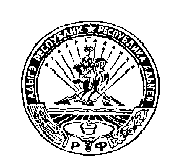 РОССИЙСКАЯ ФЕДЕРАЦИЯРЕСПУБЛИКА АДЫГЕЯМУНИЦИПАЛЬНОЕ ОБРАЗОВАНИЕ«НАТЫРБОВСКОЕ СЕЛЬСКОЕ ПОСЕЛЕНИЕ»385434 с. Натырбово,ул. Советская № 52тел./факс 8 (87770) 9-76-69СОГЛАСОВАНО:Начальник Управлениягосударственногорегулирования цен и тарифов Республики Адыгея ___________Ю.Ш.Аутлев«____»_____________2015 гСОГЛАСОВАНО:Управляющий ОтделениемПенсионного фонда РФ (государственное учреждение) поРеспублике Адыгея_____________ А.Х. Кулов«____» _____________2015 гСОГЛАСОВАНО:Управляющийгосударственным учреждением региональное отделение Фонда социальногоСтрахования РФ поРеспублике Адыгея____________М.А. Ляфишев«____» _____________2015 гНаименование услуги согласно гарантированному перечню услуг по погребениюЦена руб.1.Оформление документов, необходимых для погребениябесплатно2.Предоставление (изготовление), доставка гроба и других предметов, необходимых для погребения:2588,672.1. Гроб стандартный, строганный, из материалов толщиной 25-, обитый внутри и снаружи тканью хлопчатобумажной  с подушкой из стружки1863,882.2. Инвентарная табличка деревянная с указанием ФИО, даты рождения и смерти102,772.3. Доставка гроба и похоронных принадлежностей по адресу указанному заказчиком622,023.Перевозка тела (останков) умершего к месту захоронения692,744.Погребение умершего при рытье могилы экскаватором924,625.Погребение умершего при рытье могилы вручную2333,626.ИТОГО предельная стоимость гарантированного перечня услуг по погребениюПри рытье могилы экскаватором4206,03При рытье могилы вручную5615,03Наименование затратСумма                           (руб.)1. ФОТ326,82(основная заработная плата):297,11изготовление подушки 38,87*0,40 ч/ч15,55изготовление гроба 59,30*3,92 ч/ч232,46обивка гроба 35,58*1,38 ч/ч49,10дополнительна заработная плата 10%29,712. Страховые взносы фонды 30,2%98,703. Электроэнергия 1,9 ч.*7,7 кВт.*7,0102,414. Расход материалов:754,51доска необрезная 25мм 0,12м.куб.* 3828,83руб.459,36ткань крашеная х/б 5,5 м.* 18,64 руб.102,52наволочка 1 шт.* 44,41 руб.44,40ткань белая .* 16,26 руб.89,43скоба 0,35 пачки*18,74 руб.6,56гвозди 0,4 кг.* 130,6 руб.52,245. Общеэксплуатационные расходы 0,54 от ФОТ176,48Общецеховые расходы 0,49 от ФОТ160,14Себестоимость1619,06Прибыль244,82ВСЕГО:1863,88Наименование затратСумма, руб1. ФОТ:28,18основная заработная плата  64*0,342=21,8942,87*0,087 ч/ч=3,7325,62дополнительная заработная плата 10%2,562. ЕСН 30,2%8,513. Материалы:23,64доска обрезная . .куб.*10100 руб.18,18Краска .* 273 руб.5,464. Общеэксплуатационные расходы от ФОТ*0,5415,225. Общецеховые расходы от ФОТ*0,4913,816. Себестоимость89,367.  Прибыль13,41ВСЕГО102,77№п/пСтоимость затратСумма затрат(руб.)1.ФОТ240,60основная заработная плата  218,73Дополнительная заработная плата   10%21,872.ЕСН 30,2%72,663.Сырье и материалы:194,82Дизтопливо 4,92л.* 33,0 руб.162,36Моторное масло 0,58л.* 37,34 руб.21,66Трансмиссионное масло .* 190,83 руб.4,58Спец.масло .* 93,33 руб.0,56Пластич.масла ).0,06 кг.*94,33 руб.5,664.Амортизация 7764,9/166*1,13 час.52,865.Общеэксплуатационные расходы 0,54 от ФОТ129,926.Общецеховые расходы 0,49 от ФОТ117,897.Себестоимость808,758.Прибыль115,879.Всего с прибылью924,62Отпускная стоимость924,62№п/пСтоимость затратСумма затрат, руб.1.ФОТ156,41основная заработная плата 8807,29/166*2,68ч/ч.142,19дополнительная заработная плата 10%14,222.ЕСН 30,2%47,243.ГСМ АИ-92   12л./100км.*12км.=1,924л.* 34,0 = 65,42Масло «ЛУКОЙЛ» (0,1/100км.)*12км.=0,017л.*164,7= 2,8068,224.Амортизация  5140,42/166ч.* 2,68 ч.82,995.Общеэксплуатационные расходы 0,54 от ФОТ84,466.Общецеховые расходы 0,49 от ФОТ76,647.Себестоимость515,96Прибыль106,06Стоимость 1-ой доставки622,02Наименование затратСумма, руб.1. ФОТ:169,51основная заработная плата 8120,78/166*3,15 ч/ч154,10дополнительная заработная плата 10%15,412.  ЕСН 30,2%51,193.  Расход ГСМ:150,23АИ-92 12км.*(25/100 км.)= 3,9* 34,0  руб.132,60масло моторное (./100 км.)*12 км.* 133,56 руб.17,634.  Запасные части и инвентарь56,815. Общеэксплуатационные расходы 0,54 от ФОТ91,546. Общецеховые расходы 0,49 от ФОТ83,06Себестоимость 1 перевозки602,34Прибыль90,40Всего 692,74Стоимость перевозки тела (останков) умершего катафалком692,74№п/пСтоимость затратСумма затрат(руб.)1.ФОТ870,17Основная 10943,0/166*12ч/ч791,06Дополнительная заработная плата  10%79,112.ЕСН 30,2%262,793.Общеэксплуатационные расходы 0,54 от ФОТ469,894.Общецеховые расходы 0,49 от ФОТ426,385.Себестоимость2029,236.Прибыль304,39Всего2333,62Отпускная стоимость2333,62